ФГБОУ ВО «Ростовский государственный медицинский университет» Минздрава РоссииФедеральное государственное бюджетное научное учреждение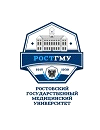 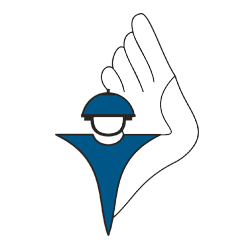 Региональная научно-практическая конференция.«Современные представления о прогрессирующем легочном фиброзе. Тактика врача».20.04.2023 с 14:00 до 17:00Место проведения: Ростов-на-Дону, РостГМУ.Целевая аудитория: пульмонологи, ревматологи, профпатологи, рентгенологи. Ответственный за проведение мероприятия                                                        Горблянский Ю.Ю.114:00-14:10Приветственное слово главного внештатного профпатолога ЮФО, профессора, заведующего кафедрой профпатологии РостГМУ, Горблянского Ю.Ю. - 10 мин214:10-14:50Прогрессирующий легочный фиброз в современной клинической практике. Нерешенные вопросы. – д.м.н. профессор Горблянский Ю.Ю., Рамазанова Э.Р., Игнатченко Д.А.  Ростов-на-Дону - 40 мин314:50-15:30Трудный путь диагностики прогрессирующего легочного фиброза в практике пульмонолога. - д.м.н., профессор Шульженко Л.В. Краснодар, зав. кафедрой пульмонологии ФПК и ППС ФГБОУ ВО КГМУ МЗ РФ, зав. отделением пульмонологии ГБУЗ «НИИ-ККБ №1 им. проф. С.В. Очаповского», главный внештатный пульмонолог ЮФО - 40 мин415:30-16:10Организационно-правовые и клинические аспекты антифибротической терапии прогрессирующего легочного фиброза. - Недашковская Н.Г. Ростов-на-Дону, ГБУ РО ОКБ №2, главный внештатный пульмонолог МЗРО, заведующая пульмонологическим отделением - 40 мин516:10-16:50ВРКТ легких в диагностике прогрессирующего легочного фиброза - Бедрик М.А., заведующая рентгенологическим отделением  ГБУ РО ОКБ №2 – 40 мин16:50-17:00Дискуссия